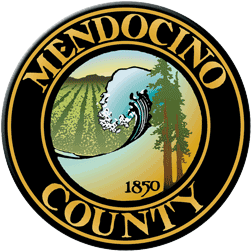 COVID19 Business Specific Health & Safety Form TRANSIENT LODGINGNOTE: In order to self-certify compliance at www.mendocinocountybusiness.org, you must read and implement the County of Mendocino-specific guidelines for Transient Lodging, including short-term vacation rentals, issued in the June 12, 2020 Public Health Order. In order to fill out this form and create a health and safety plan for your business, refer to the State of California Guidelines for Transient Lodging and the County of Mendocino Public Health Order dated June 12, 2020. A health and safety plan is required to operate.Describe the type of signage you will have and locations. THIS IS A ONE-ROOM SELF-RUN, SELF-CHECKIN RENTAL AND NO GUESTS WILL COME INTO CONTACT WITH ANYONE ON THE PROPERTY SO SIGNAGE WOULD BE REDUNDANT LIKE HAVING IT IN YOUR OWN HOME.Describe the PPE you will provide to your employees and guests. ROOM WILL BE SANTIZED AND THERE WILL BE SANITIZER AS WELL AS DISENFECTING WIPES IN THE ROOM.Describe your plans for training employees and temporary workers on the use of PPE; disinfection; sanitation and other cleaning techniques. NO EMPLOYEES OR TEMPORARY WORKERS. I WILL USE GLOVES AND OTHER PROTECTIVE EQUIPMENT WHEN CLEANING TO PREVENT ANY SPREAD OF ANY GERMS	.Describe your plans for protecting your employees' health. NO EMPLOYEES	Describe your plans for protecting the health of guests. THEY WILL BE ON ONE ACRE BY THEMSELVES SO OTHER THAN PROVIDING THEM WITH A PERFECTLY DISINFECTED PLACE, IT IS UP TO THEM TO PROTECT THEMSELVES FROM EACH OTHER.Describe how you will prevent crowds gathering at your facility. ONLY TWO GUESTS ARE ALLOWED AND BEING ACCEPTED, ESPECIALLY CURRENTLY.Describe how your will enforce physical distancing at your facility. NO NEED AS IT IS AN ISOLATED UNIT ONLY INHABITED BY THE GUESTS THEMSELVES.Describe the payment methods you will use (contactless is preferred). CONTACTLESS VIA AIRBNBProvide the name, phone number and email address (optional) of the person or persons you have designated as the COVID19 contacts for your property. In your response, state whether they are on-site or available within one hour of a call. AVAILABLE ANYTIME. I AM ERIN HARRELL 917 331 0606 IS MY CELL. Reservations are required. What are your methods for taking reservations and appointments? AIRBNBDescribe the limit on the number of guests permitted in each room, unit, or vacation rental (regardless of size). TWODescribe the occupancy limitations for your hotel or vacation rental. TWO PEOPLEHow many hours are necessary between separate room or unit occupancies on your property? 28Describe the signed agreement you have with guests regarding compliance with County of Mendocino Public Health Orders. THIS IS DONE VIA AIRBNB.In the event your facility has a guest who contracts Covid-19, what are your plans for quarantine and isolation? THEY CAN CHOOSE TO REMAIN ISOLATED THERE.If your property has a sauna, hot tub or steam room, is it operational? NO AND NO.Your Business Specific Health & Safety Plan will become public record.